Certified Management Consultant association                                                            CMC-------------------------------------------------------------------------------------------------------------------------------------------------	-----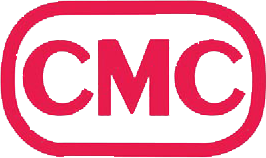  “国际注册管理师、国际注册管理咨询师”三年审核表（按照CMC规定，证书每三年审核一次，逾期一年不审核自动失效并被吊销）CMC证书查询验证管理中心网址： v.cmc.cn备注：企业中高管填写表中的“单位”信息，咨询师必须填写表中的“客户”信息。通讯地址：                                                       （重要，用于邮寄新证书）（本表连同2个附件快递：深圳市盐田区大梅沙倚云路18号倚天鸽4i-7-13协会秘书处收，电话0755-8887 8188，或者，扫描/拍照发邮件到评委邮箱 m@cmc.cn）附件1  CMC管理服务合同及成果验收表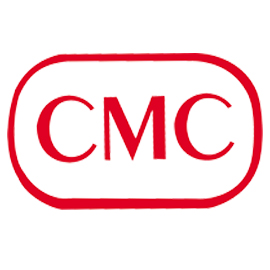 CMCTM管理服务合同及成果接收表（编号：[     ]      号）附件2  证明该管理项目案例的真实性的材料，需要与申请人相关。至少提供以下的任意一项（1）外部项目提供项目合同，内部项目提供项目委托书（模板附后）（2）CMC会员与客户，或者内部项目与上下级之间往来的工作邮件或微信交流截图，需要出现与提供的项目相关的信息（3）项目现场服务照片、或者项目启动会照片（内部项目可提供相关公告或会议记录等文件）（4）外部项目的发票，或者内部项目的经费支付凭证填写样本：CMCTM管理服务合同及成果接收表（编号：[  2022 ] 123 号）说明：甲方或者乙方公司盖章均可以填写样本：CMCTM企业管理项目委托及证明一、项目背景        （请具体描述）二、项目名称        服务类别：（参考上表）
项目名称：（请填写）三、被委托人本公司曾经委托CMC会员 __________ 为企业项目组 __________ （职务）。三、项目周期从 _____ 年 _____ 月 ____日至从 _____ 年 _____ 月 ____日。四、已经支付的项目经费：□ 人民币__________元       本公司在此证明以上信息的真实性。委托人：企业（盖章）                  被委托人（签名）：证  人：电  话：日  期：                              日  期：请清晰正楷、完整地填写本表，并通过电子邮件发送请清晰正楷、完整地填写本表，并通过电子邮件发送请清晰正楷、完整地填写本表，并通过电子邮件发送请清晰正楷、完整地填写本表，并通过电子邮件发送请清晰正楷、完整地填写本表，并通过电子邮件发送请清晰正楷、完整地填写本表，并通过电子邮件发送请清晰正楷、完整地填写本表，并通过电子邮件发送请清晰正楷、完整地填写本表，并通过电子邮件发送请清晰正楷、完整地填写本表，并通过电子邮件发送请清晰正楷、完整地填写本表，并通过电子邮件发送姓名（中文）：姓名（中文）：姓名（中文）：姓名（拼音）：姓名（拼音）：性别：□男士    □女士性别：□男士    □女士证书用2寸正装彩照（粘贴电子照片）：证书用2寸正装彩照（粘贴电子照片）：证书用2寸正装彩照（粘贴电子照片）：身份证号码：身份证号码：身份证号码：毕业学校及专业：毕业学校及专业：其它补充信息（如有）：其它补充信息（如有）：证书用2寸正装彩照（粘贴电子照片）：证书用2寸正装彩照（粘贴电子照片）：证书用2寸正装彩照（粘贴电子照片）：CMC证书当前信息：CMC证书编号：                        有效期：            年      月      日 至             年      月      日CMC证书当前信息：CMC证书编号：                        有效期：            年      月      日 至             年      月      日CMC证书当前信息：CMC证书编号：                        有效期：            年      月      日 至             年      月      日CMC证书当前信息：CMC证书编号：                        有效期：            年      月      日 至             年      月      日CMC证书当前信息：CMC证书编号：                        有效期：            年      月      日 至             年      月      日更新联系方式：微 信 号：                          手    机：                          电子邮件：                          更新联系方式：微 信 号：                          手    机：                          电子邮件：                          更新联系方式：微 信 号：                          手    机：                          电子邮件：                          更新联系方式：微 信 号：                          手    机：                          电子邮件：                          更新联系方式：微 信 号：                          手    机：                          电子邮件：                          最近三年的一个管理项目案例（企业外部或者企业内部管理项目，与中文官网上的填报一致）最近三年的一个管理项目案例（企业外部或者企业内部管理项目，与中文官网上的填报一致）最近三年的一个管理项目案例（企业外部或者企业内部管理项目，与中文官网上的填报一致）最近三年的一个管理项目案例（企业外部或者企业内部管理项目，与中文官网上的填报一致）最近三年的一个管理项目案例（企业外部或者企业内部管理项目，与中文官网上的填报一致）最近三年的一个管理项目案例（企业外部或者企业内部管理项目，与中文官网上的填报一致）最近三年的一个管理项目案例（企业外部或者企业内部管理项目，与中文官网上的填报一致）最近三年的一个管理项目案例（企业外部或者企业内部管理项目，与中文官网上的填报一致）最近三年的一个管理项目案例（企业外部或者企业内部管理项目，与中文官网上的填报一致）最近三年的一个管理项目案例（企业外部或者企业内部管理项目，与中文官网上的填报一致）项  目  分  类项  目  分  类例如：战略管理例如：战略管理例如：战略管理所 在 行 业例如：电子行业例如：电子行业例如：电子行业例如：电子行业客户或公司规模客户或公司规模例如：1000人或营业额3亿例如：1000人或营业额3亿例如：1000人或营业额3亿本人项目职务例如：项目经理例如：项目经理例如：项目经理例如：项目经理开始日期结束日期单位(或客户)名称及所在地区单位(或客户)名称及所在地区管理项目案例的名称管理项目案例的名称项目时间
（小时）项目时间
（小时）单位(或客户方)
项目负责人项目负责人
电话最近三年的持续进修学习的经历（至少１次管理类培训，或者自学课程）最近三年的持续进修学习的经历（至少１次管理类培训，或者自学课程）最近三年的持续进修学习的经历（至少１次管理类培训，或者自学课程）最近三年的持续进修学习的经历（至少１次管理类培训，或者自学课程）最近三年的持续进修学习的经历（至少１次管理类培训，或者自学课程）最近三年的持续进修学习的经历（至少１次管理类培训，或者自学课程）最近三年的持续进修学习的经历（至少１次管理类培训，或者自学课程）最近三年的持续进修学习的经历（至少１次管理类培训，或者自学课程）最近三年的持续进修学习的经历（至少１次管理类培训，或者自学课程）最近三年的持续进修学习的经历（至少１次管理类培训，或者自学课程）日期
(年/月)学习课时
(小时)学历课程/培训课程/自学书籍学历课程/培训课程/自学书籍学历课程/培训课程/自学书籍学历课程/培训课程/自学书籍有无证书有无证书备注备注服务企业实施地点中国/      省      市CMC会员实施地点中国/      省      市职    务服务类别□战略管理        □人事管理/HR      □会计/审计     □策划/广告□拍卖/市场营销   □计算机数据信息   □其他管理□战略管理        □人事管理/HR      □会计/审计     □策划/广告□拍卖/市场营销   □计算机数据信息   □其他管理□战略管理        □人事管理/HR      □会计/审计     □策划/广告□拍卖/市场营销   □计算机数据信息   □其他管理项目名称服务周期从      年     月    日 至       年    月     日，共      天从      年     月    日 至       年    月     日，共      天从      年     月    日 至       年    月     日，共      天提交的管理服务成果双方开展如下项目合作，由CMC会员获CMC协会/国际咨询协会(或其授权机构)授权实施上述特许CMC管理服务（服务类别），现提交服务成果，清单如下：双方开展如下项目合作，由CMC会员获CMC协会/国际咨询协会(或其授权机构)授权实施上述特许CMC管理服务（服务类别），现提交服务成果，清单如下：双方开展如下项目合作，由CMC会员获CMC协会/国际咨询协会(或其授权机构)授权实施上述特许CMC管理服务（服务类别），现提交服务成果，清单如下：接收记录双方开展了实质合作，本公司已经收到上述CMC服务成果，特此证明。公司盖章：证人：电话：年    月    日服务企业浙江省XXXX有限公司浙江省XXXX有限公司浙江省XXXX有限公司实施地点中国/ 浙江 省 杭州 市CMC会员王二实施地点中国/ 浙江 省 杭州 市职    务项目经理服务类别□战略管理        □人事管理/HR      □会计/审计     □策划/广告拍卖/市场营销   □计算机数据信息   □其他管理□战略管理        □人事管理/HR      □会计/审计     □策划/广告拍卖/市场营销   □计算机数据信息   □其他管理□战略管理        □人事管理/HR      □会计/审计     □策划/广告拍卖/市场营销   □计算机数据信息   □其他管理项目名称电子产品市场调研和网络营销解决方案电子产品市场调研和网络营销解决方案电子产品市场调研和网络营销解决方案服务周期从 2022 年 3 月 1 日 至 2022 年 8 月 31 日，共 120 天从 2022 年 3 月 1 日 至 2022 年 8 月 31 日，共 120 天从 2022 年 3 月 1 日 至 2022 年 8 月 31 日，共 120 天提交的管理服务成果双方开展如下项目合作，由CMC会员获CMC协会/国际咨询协会(或其授权机构)授权执行上述特许CMC管理服务（服务类别），现提交服务成果，清单如下：双方开展如下项目合作，由CMC会员获CMC协会/国际咨询协会(或其授权机构)授权执行上述特许CMC管理服务（服务类别），现提交服务成果，清单如下：双方开展如下项目合作，由CMC会员获CMC协会/国际咨询协会(或其授权机构)授权执行上述特许CMC管理服务（服务类别），现提交服务成果，清单如下：验收记录双方开展了实质合作，本公司已经收到上述CMC服务成果，特此证明。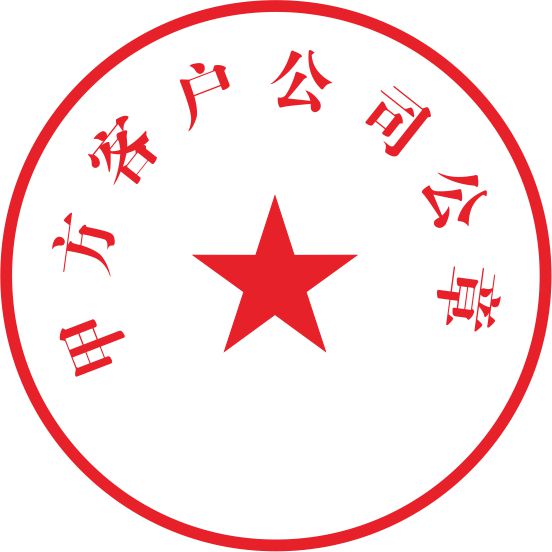 公司盖章：证人：李云电话：010-8888 88882022 年 9 月 31 日 